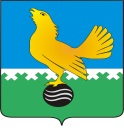 Ханты-Мансийский автономный округ-Юграмуниципальное образованиегородской округ город Пыть-ЯхДУМА ГОРОДА ПЫТЬ-ЯХАшестого созываРЕШЕНИЕот 22.05.2020				 			            		 № 329О протесте прокурора города Пыть-Яха от 11.02.2020 ПД № 012015 на решение Думы города Пыть-Яха от 26.12.2019 № 304 «О внесении изменений в решение Думы города Пыть-Яха от 28.08.2018 № 184 «Об утверждении Положения о порядке принятия лицами, замещающими муниципальные должности в муниципальном образовании городской округ город Пыть-Ях на постоянной основе, почетных и специальных званий, наград и иных знаков отличия (за исключением научных и спортивных) иностранных государств, международных организаций, политических партий, иных общественных объединений и других организаций»Рассмотрев протест прокурора города Пыть-Яха от 11.02.2020 ПД № 012015 на решение Думы города Пыть-Яха от 26.12.2019 № 304 «О внесении изменений в решение Думы города Пыть-Яха от 28.08.2018 № 184 «Об утверждении Положения о порядке принятия лицами, замещающими муниципальные должности в муниципальном образовании городской округ город Пыть-Ях на постоянной основе, почетных и специальных званий, наград и иных знаков отличия (за исключением научных и спортивных) иностранных государств, международных организаций, политических партий, иных общественных объединений и других организаций», Дума городаРЕШИЛА:Протест прокурора города Пыть-Яха  от 11.02.2020 ПД № 012015 на решение Думы города Пыть-Яха от 26.12.2019 № 304 «О внесении изменений в решение Думы города Пыть-Яха от 28.08.2018 № 184 «Об утверждении Положения о порядке принятия лицами, замещающими муниципальные должности в муниципальном образовании городской округ город Пыть-Ях на постоянной основе, почетных и специальных званий, наград и иных знаков отличия (за исключением научных и спортивных) иностранных государств, международных организаций, политических партий, иных общественных объединений и других организаций» удовлетворить.Настоящее решение вступает в силу после его подписания.     Председатель Думы                                              города Пыть-Яха                                                    ____________О.В. Шевченко                            «____»_______________ 2020 г.    